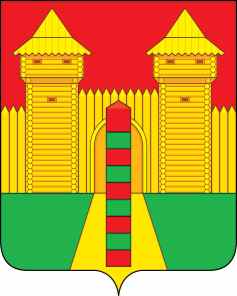 АДМИНИСТРАЦИЯ  МУНИЦИПАЛЬНОГО  ОБРАЗОВАНИЯ «ШУМЯЧСКИЙ   РАЙОН» СМОЛЕНСКОЙ  ОБЛАСТИПОСТАНОВЛЕНИЕот 16.05.2024г. № 242          п. ШумячиВ соответствии с Земельным кодексом Российской Федерации, решением Шумячского районного Совета депутатов от 01.02.2002г. № 7 «Об управлении и распоряжении земельными участками, находящимися в государственной собственности и расположенными на территории муниципального образования «Шумячский район»   Смоленской области», на  основании заявления Главы муниципального образования Шумячского городского поселения                                         Н.М. Казаковой  от 07.05.2024г. № 44 Администрация муниципального образования «Шумячский район» Смоленской областиП О С Т А Н О В Л Я Е Т:                 1. Прекратить право на постоянное (бессрочное) пользование земельным участком Совету депутатов Шумячского городского поселения основной государственный регистрационный номер 1056700019947, на земельный участок из земель населенных пунктов с кадастровым номером 67:24:0190118:143, находящийся по адресу: Российская Федерация, Смоленская область, Шумячский район, Шумячское городское поселение, поселок Шумячи, улица Парковая (далее – Участок), для  использования в целях – для оздоровительной деятельности,  площадью 408 (четыреста восемь) кв.м.2. Направить настоящее постановление ФГБУ «Федеральная кадастровая палата Федеральной службы государственной регистрации, кадастра и картографии» по Смоленской области для внесения соответствующих изменений в кадастровую документацию.Глава муниципального образования «Шумячский район» Смоленской области                                                  Д.А. КаменевО прекращении права на постоянное (бессрочное) пользование земельным участком